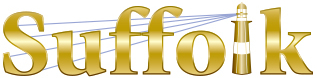 County Community College
Michael J. Grant Campus Academic AssemblyResolution 2017-09 [01]On WWW2 Server and Its ReplacementWhereas: the need to comply with the Americans with Disabilities Act of 1990 (ADA), Family Educational Rights and Privacy Act of 1974 (FERPA) and Middle States accreditation standards is forcing the College to consolidate within Blackboard its hybrid and fully online courses, and College plans call for discontinuation and closure of sites hosted on http://www2.sunysuffolk.edu and unlike Blackboard, the sites hosted on www2 are public and reach outside audiences in serving the mission of the College in promoting intellectual discovery, physical development, social and ethical awareness, and economic opportunities for all through an education that transforms lives, builds communities, and improves society, by: advertising academic excellence of the institution to prospective students, their parents, and prospective employers of our graduates; stimulating professional growth of the faculty by engaging them in intellectual collaborations with colleagues from other institutions; creating open forum for faculty governance by allowing communications within and outside of the institution; providing a platform for exchange of materials related to faculty service to institution and profession; supporting accreditation of the institution and individual programs by making program materials freely available to external accrediting agencies; aiding global development of human potential by contributing to creation and worldwide exchange of ideas and scholarly content; be it Resolved that the Grant Campus Academic Assembly recognizes the need to comply with the laws, accreditation standards and cyber-security needs, in particular, the requirement to keep students' personal data within College-approved learning management platform, sees the need to have, and supports the efforts of administration in establishing, an additional web hosting for College employees (hereinafter referred to as 'open hosting') that would: be curated by individual members of the College community, make its content openly available on the Internet, and have sound security; encourages collaboration of faculty governance with college administration in creation of a clear and unambiguous utilization policy for the open hosting that would promote freedom of speech, academic freedom and open exchange of ideas, while keeping the operations of the server within the framework of laws, accreditation requirements and security standards. Approved unanimously on November 14, 2017 